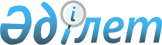 Об организации общественных работ на 2011 год
					
			Утративший силу
			
			
		
					Постановление акимата Абайского района Карагандинской области от 14 декабря 2010 года N 28/16. Зарегистрировано Управлением юстиции Абайского района Карагандинской области 30 декабря 2010 года N 8-9-95. Утратило силу - постановлением акимата Абайского района Карагандинской области от 29 декабря 2011 года N 32/11      Сноска. Утратило силу - постановлением акимата Абайского района Карагандинской области от 29.12.2011 N 32/11 (вводится в действие по истечении десяти календарных дней после дня его первого официального опубликования).

      В соответствии с Законом Республики Казахстан от 23 января 2001 года "О занятости населения", Законом Республики Казахстан от 23 января 2001 года "О местном государственном управлении и самоуправлении в Республике Казахстан", Правилами организации и финансирования общественных работ, утвержденными постановлением Правительства Республики Казахстан от 19 июня 2001 года N 836, акимат Абайского района ПОСТАНОВЛЯЕТ:



      1. Утвердить перечень организаций, предприятий, учреждений Абайского района, организующих общественные работы, виды и объемы работ согласно приложению к настоящему постановлению.



      2. Утвердить размер заработной платы безработным, занятым на общественных работах, не ниже установленной в Республике Казахстан минимальной заработной платы с возможностью работы на условиях неполного рабочего дня или по гибкому графику.



      3. Оплату труда граждан, занятых на общественных работах, производить из средств местного бюджета.



      4. Уполномоченному органу по вопросам занятости (Муталяпова Баян Райкановна) заключить с работодателями типовые договора на выполнение общественных работ с указанием конкретных условий труда.



      5. Признать утратившим силу постановление акимата Абайского района от 3 декабря 2009 года N 28/05 "Об организации общественных работ на 2010 год" (зарегистрированное в Управлении юстиции Абайского района от 11 декабря 2009 года за N 8-9-69, опубликованное в районной еженедельной газете "Абай-Ақиқат" от 1 января 2010 года N 1-2 и от 9 апреля 2010 года N 17) и постановление акимата Абайского района от 11 марта 2010 года N 04/27 "О внесении изменений в постановление акимата Абайского района от 3 декабря 2009 года N 28/05 "Об организации общественных работ на 2010 год" (зарегистрированное в Управлении юстиции Абайского района от 7 апреля 2010 года за N 8-9-78, опубликованное в районной еженедельной газете "Абай-Ақиқат" от 23 апреля 2010 года N 19).



      6. Контроль за исполнением настоящего постановления возложить на заместителя акима Абайского района Джунуспекову Асем Айтжановну.



      7. Настоящее постановление вводится в действие по истечении 10 календарных дней после дня его первого официального опубликования.      Аким Абайского района                      Е. Нашаров

Приложение

к постановлению акимата

Абайского района

от 14 декабря 2010 года N 28/16 

Перечень

видов и объемов общественных работ по предприятиям, организациям и учреждениям Абайского района на 2011 год      Сноска. Приложение в редакции постановления акимата Абайского района Карагандинской области от 12.09.2011 N 19/03 (вводится в действие по истечении десяти календарных дней после дня его первого официального опубликования).
					© 2012. РГП на ПХВ «Институт законодательства и правовой информации Республики Казахстан» Министерства юстиции Республики Казахстан
				Организации, учреждения и предприятияКоличество направленных общественных работников по месяцам, человекКоличество направленных общественных работников по месяцам, человекКоличество направленных общественных работников по месяцам, человекКоличество направленных общественных работников по месяцам, человекКоличество направленных общественных работников по месяцам, человекКоличество направленных общественных работников по месяцам, человекКоличество направленных общественных работников по месяцам, человекКоличество направленных общественных работников по месяцам, человекКоличество направленных общественных работников по месяцам, человекКоличество направленных общественных работников по месяцам, человекКоличество направленных общественных работников по месяцам, человекКоличество направленных общественных работников по месяцам, человекИтого, человекПродолжительность работ 1 человека (месяц)Виды общественных работОрганизации, учреждения и предприятияЯнварьФевральМартАпрельМайИюньИюльАвгустСентябрьОктябрьНоябрьДекабрьИтого, человекПродолжительность работ 1 человека (месяц)Виды общественных работКоммунальное государственное предприятие "Жігер-2004" акимата Абайского района303030303030272727152761Уборка территории жилых массивов от мусора, снега, чистка ливневок, обрезка деревьев, озеленение городаАппарат акима Абайского района11111111111162Помощь в документообороте отделов, архивная, курьерская работаАппарат акима Мичуринского сельского округа221Помощь в пересчете скотаАппарат акима Акбастауского сельского округа111Помощь в пересчете скотаАппарат акима Есенгельдинского сельского округа11111161Санитарная очистка и благоустройство села. Помощь в пересчете скотаАппарат акима Карагандинского сельского округа1112Помощь в пересчете скотаАппарат акима поселка Карабас1111261Санитарная очистка и благоустройство села. Помощь в пересчете скотаАппарат акима Коксунского сельского округа222242Санитарная очистка и благоустройство села. Помощь в пересчете скотаАппарат акима Кулаайгырского сельского округа222242Санитарная очистка и благоустройство села. Помощь в пересчете скотаАппарат акима Курминского сельского округа222222222111211Санитарная очистка и благоустройство села, помощь в пересчете скотаАппарат акима Самарского сельского округа112232Санитарная очистка и благоустройство села. Помощь в пересчете скотаАппарат акима села Сарепта1213Санитарная очистка и благоустройство села. Помощь в пересчете скотаАппарат акима поселка Топар955555888444701Санитарная очистка и благоустройство села, подворный обход, сбор налогов, помощь в пересчете скотаАппарат акима села Юбилейное21141Санитарная очистка и благоустройство села. Помощь в пересчете скотаАппарат акима поселка Южный210121Санитарная очистка и благоустройство села. Помощь в пересчете скотаГосударственный центр по выплате пенсий222222222222122Помощь при пересчете пенсий, архивная, курьерская работаНалоговое управление по Абайскому району444444444333451Помощь в сборе налогов, курьерская работаТерриториальный участок судов Абайского района11111111111162Архивная, курьерская работа, помощь в документооборотеОтдел занятости и социальных программ Абайского района222222244111251Помощь в архивировании, сборе документов на адресную социальную помощь и государственное детское пособиеОтдел по делам обороны Абайского района3245555333192Помощь в документировании и разноске повесток в период призывной и приписной кампанийОтдел статистики Абайского района11111111111134Помощь в конъектурных обследованиях индивидуальных предприятий, по сельскому хозяйству, архивная, курьерская и другие работыПрокуратура Абайского района444444444444412Архивная, курьерская работаСуд Абайского района22222222222226Архивная, курьерская работа, помощь в документооборотеУправление юстиции Абайского района99111212121145555254Помощь в документировании, курьерская, архивная работа Суд N 2 поселка Топар11111111111143Архивная, курьерская работа, помощь в документооборотеНеправительственная организация "Кредо"22222222229Помощь в выполнении социальных работ в "Доме милосердия"Управление внутренних дел Абайского района55555115999342Архивная, курьерская работа, помощь в документообороте и документированииОтдел по чрезвычайным ситуациям111111117Помощь в документооборотеАбайская районная уголовно-исполнительная инспекция N 211113Архивная, курьерская работа, помощь в документооборотеИтого600